от 28.12.2017 № 41                                                   с.Сладковское                   Об исполнении наказов избирателей в 2017 году        Заслушав информацию главы Сладковского сельского поселения об исполнении наказов избирателей в 2017 году, содоклад председателя комиссии по муниципальному хозяйству и социальной политике В.Н.Лаврова, Дума Сладковского сельского поселения            РЕШИЛА:       1. Информацию принять к сведению. (Прилагается)       2. Невыполненные в 2017 году наказы избирателей включить в перечень наказов на 2018-2020 годы:       1) грейдирование дороги по ул.Заложная в д.Макуй;       2) капитальный ремонт дороги ул.Ленина (от ул.Советская до кладбища) в с.Сладковское;       3) оборудование (строительство) пожарного водоема в д.Томилова;       4) установка уличного освещения при въезде в д.Андронова;       5) оканавливание дорог в д.Барбашина.       3. Настоящее решение опубликовать в печатном средстве массовой информации Думы и Администрации Сладковского сельского поселения “Информационный вестник” и разместить на официальном сайте Сладковского сельского поселенияв информационно-телекоммуникационной сети Интернет (сладковское.рф)       4. Настоящее решение вступает в силу с момента его подписания.       5. Контроль за исполнением настоящего решения возложить на комиссию по муниципальному хозяйству и социальной политике (В.Н.Лавров). Председатель Думы                                           Глава СладковскогоСладковского сельского поселения                               сельского поселения_________________В.А.Потапова                              _________Л.П.Фефелова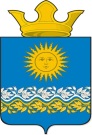 Дума Сладковского сельского поселенияСлободо-Туринского муниципального районачетвертого созываР Е Ш Е Н И Е